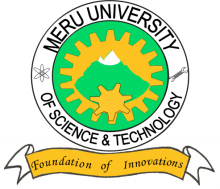 MERU UNIVERSITY OF SCIENCE AND TECHNOLOGYP.O. Box 972-60200 – Meru-Kenya.Tel: 020-2069349, 061-2309217. 064-30320 Cell phone: +254 712524293, +254 789151411Fax: 064-30321Website: www.must.ac.ke  Email: info@must.ac.keUniversity Examinations 2015/2016SECOND YEAR, FIRST SEMESTER EXAMINATION FOR DIPLOMA IN AGRICULTUREBIO 0112: ENTOMOLOGY & PLANT PATHOLOGYDATE: NOVEMBER, 2015							TIME: HOURSINSTRUCTIONS:  Answer question one COMPULSORY and any other two questions.QUESTION ONE – (30 MARKS) List five characteristics of organisms in class insecta.				(5 Marks)Explain briefly the factors responsible for insects great abundance and success(5 Marks)Discuss the damages caused by insects on plants.				(4 Marks)Differentiate between parasitic and saprophytic fungi.				(2 Marks)List three advantages of chemical pest control.					(3 Marks)Explain pest management by pest resistance.					(4 Marks)State Koch’s postulates.								(5 Marks)Distinguish between hyperplasia and hypertrophy.				(2 Marks)QUESTION TWO (15 MARKS)Describe briefly the components of a disease triangle.				(5 Marks)Describe the various types of metamorphosis in insects giving examples where they occur.												(10 Marks)QUESTION THREE (15 MARKS)Define the following terms;							(5 Marks)NecrosisParthogenesisOligophagous pests Fumigants Leaf spotsDiscuss the damages caused by insects on plants.				(6 Marks)List any two orders containing agricultural pests and distinguishing characteristics for each.												(4 Marks)QUESTION FOUR (15 MARKS)Discuss the various fungal diseases.						(10 Marks)Briefly explain five cultural forces that affect pest populations.		(5 Marks)